Резюме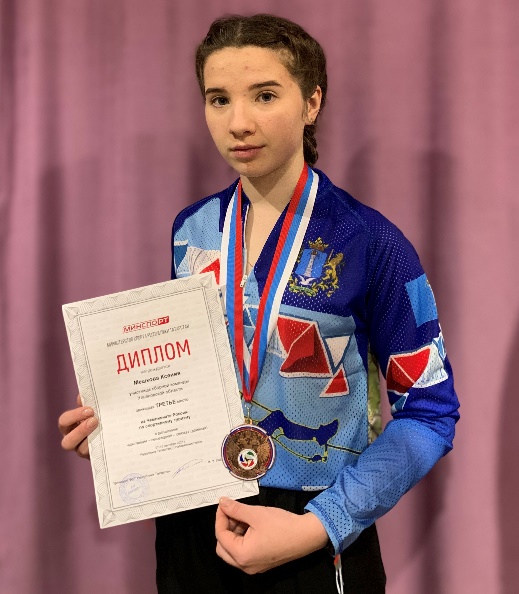 участницы выставки достижений обучающихся в области науки, культуры и спорта «Открытия 2030».ФИО обучающегося, год рождения - Мешкова Ксения Евгеньевна -07.11.2005г.Наименование муниципального образования (населенного пункта), в котором проживает обучающийся - Муниципальное образование «Барышский район» с. АлинкиноЭлектронная почта: ksenia2005meschkova@mail.ruСсылка на аккаунт в социальной сети: https://vk.com/ksusha_meshkovaНазвание объединения и образовательной организации в, в котором занимается обучающийся - «Школа безопасности», МОУ СОШ с. Чувашская Решётка МО «Барышский район» Ульяновской областиСведения о  педагоге-наставнике обучающегося-Мешков Е.М., Афанасьева А.В.Сведения о достижениях обучающейся.XXXVIII областном туристском слёте среди учащихся.  Мешкова Ксения- 1 место в личных соревнованиях.https://vk.com/public162281338?w=wall-162281338_5258 Областном летнем туристском слёте среди учащихся-1 место «Туристские узлы»https://vk.com/public162281338?w=wall-162281338_68XXII Областной слёт среди обучающихся "Школа Безопасности"-1 место в личных соревнованиях.https://vk.com/public162281338?w=wall-162281338_75Чемпионат Ульяновской области и Первенство города Ульяновск по спортивному туризму на пешеходных дистанциях в закрытых помещениях .  -1 место   XXXIX областной туристский слёт  среди учащихся-1 место  https://vk.com/public162281338?w=wall-162281338_131XXIII Областной слёт обучающихся "Школа Безопасности", посвященный 75-летию Победы в Великой отечественной войне-1 место в составе командыhttps://vk.com/public162281338?w=wall-162281338_131Первенство России по спортивному туризму на лыжных дистанциях в 2020г- участница в составе команды от Ульяновской областиhttps://vk.com/public162281338?w=wall-162281338_92Соревнования по спортивному туризму на пешеходных дистанциях «Весенний призыв-2021»- участница в составе команды от Ульяновской области5 июня 2021https://vk.com/public162281338?w=wall-162281338_170Распоряжением Министерства физической культуры и спорта Ульяновской области №773-р от 30.06.2021 присвоен спортивный разряд Кандидат в мастера спорта: Мешковой КсенииКубок памяти В. Кондратьева. Всероссийские соревнования по спортивному туризму -1 место в дистанции - пешеходная-связка 2 класса, 2 место в дистанции-пешеходная 2 класса.
https://vk.com/public162281338?w=wall-162281338_180Чемпионат России по Спортивному туризму 2021 на пешеходных дистанциях, 3 место на дистанции пешеходная-связкаhttps://vk.com/public162281338?w=wall-162281338_185XXIV областной слёте обучающихся "Школа Безопасности"2021г-1местоhttps://vk.com/public162281338?w=wall-162281338_193https://vk.com/public162281338?w=wall-162281338_202Всероссийских соревнованиях по спортивному туризму на пешеходных дистанциях "Кубок памяти К.П. Хомякова"-серебряная медальhttps://vk.com/public162281338?w=wall-162281338_210Всероссийские соревнования по спортивному туризму на пешеходных дистанциях "Весенний призыв -2022https://vk.com/public162281338?w=wall-162281338_248